	Павел Осипович Сухой - авиаконструктор, доктор технических наук, создатель реактивных самолетов, сверхзвуковых истребителей. Дважды Герой Социалистического Труда (1957, 1965), лауреат Ленинской (1968), Сталинской (1943) и Государственной (1975) премий, лауреат премии № 1 им. А. Н. Туполева (1975, посмертно). П. О. Сухой родился 22 июля 1895 года в с. Глубокое Дисненского уезда Виленской губернии (ныне г. Глубокое Витебской области, Белоруссия  в семье учителя народной школы. Закончил гомельскую гимназию (сейчас БелГУТ). После окончания гимназии в 1914г. Павел Сухой продолжил обучение на физико-математическом факультете Московского университета, стал посещать лекции по теории авиации, которые читал профессор Николай Жуковский в Императорском московском техническом училище. В 1918-1920 годах преподавал математику в железнодорожной школе в Лунинце, и где, к слову, познакомился со своей будущей женой. После окончания МВТУ (1925) работал в КБ А. Н. Туполева — в ЦАГИ и на заводе № 156 (инженер-конструктор, начальник бригады, заместитель главного конструктора). В этот период Сухим под общим руководством Туполева созданы истребители И-4, И-14, рекордные самолёты АНТ-25 (боевой вариант ДБ-1) и АНТ-37бис «Родина» (боевой вариант ДБ-2). Принимал участие в конкурсной разработке самолёта «Иванов», закончившейся созданием боевого многоцелевого самолёта Су-2, применявшегося в первые годы Великой Отечественной войны. В 1939-1940 главный конструктор на заводе в Харькове. В 1940—1949 — главный конструктор КБ, базировавшегося на ряде заводов в Подмосковье и Москве, одновременно директор этих заводов. В 1942—1943 под его руководством создан бронированный штурмовик Су-6. В 1949—1953 — снова заместитель главного конструктора в КБ Туполева. С 1953 — главный конструктор вновь воссозданного своего КБ, с 1956 генеральный конструктор. В послевоенные годы Сухой был в ряду первых советских авиаконструкторов, возглавивших работы в области реактивной авиации, создав несколько опытных реактивных истребителей. После воссоздания КБ под его руководством разработан ряд серийных боевых машин, в числе которых истребитель Су-7 со скоростью полёта, вдвое превысившей скорость звука, истребители-перехватчики Су-9, Су-11, Су-15, истребители-бомбардировщики Су-7Б с лыжным и колёсно-лыжным шасси для базирования на грунтовых аэродромах и Су-17 с изменяемой в полёте стреловидностью крыла, фронтовой бомбардировщик Су-24, штурмовик Су-25, истребитель Су-27 и другие самолёты. Были также разработаны ряд не реализованных проектов, напримерСу-13.Под руководством П. О. Сухого разработано более 50 конструкций самолётов. В 1958—1974 годах депутат Верховного Совета СССР. Жил и работал в Москве. Скончался 15 сентября 1975 года. Похоронен на Новодевичьем кладбище в Москве. За выдающиеся работы в области авиационной науки и техники награждён золотой медалью имени академика А. Н. Туполева (1975). В 1957 году присвоено звание Героя Социалистического Труда. В 1965 награждён второй золотой медалью «Серп и Молот». Кавалер трёх орденов Ленина (1945, 1957, 1975), орденов Октябрьской Революции, Трудового Красного Знамени (1938), Красной Звезды (1933) и «Знак Почёта» (1936).Сталинская премия первой степени (1943 — за создание штурмовика Су-6), Ленинская премия (1968), Государственная премия СССР (1975 — посмертно).  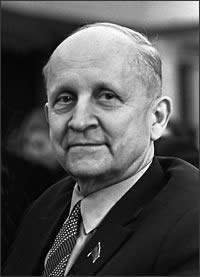       В городе Лунинце память о советском авиаконструкторе П. О. Сухом увековечили в камне в 2005 году в рамках подготовки к областным «Дожинкам».  Памятник стал одной из достопримечательностей города.